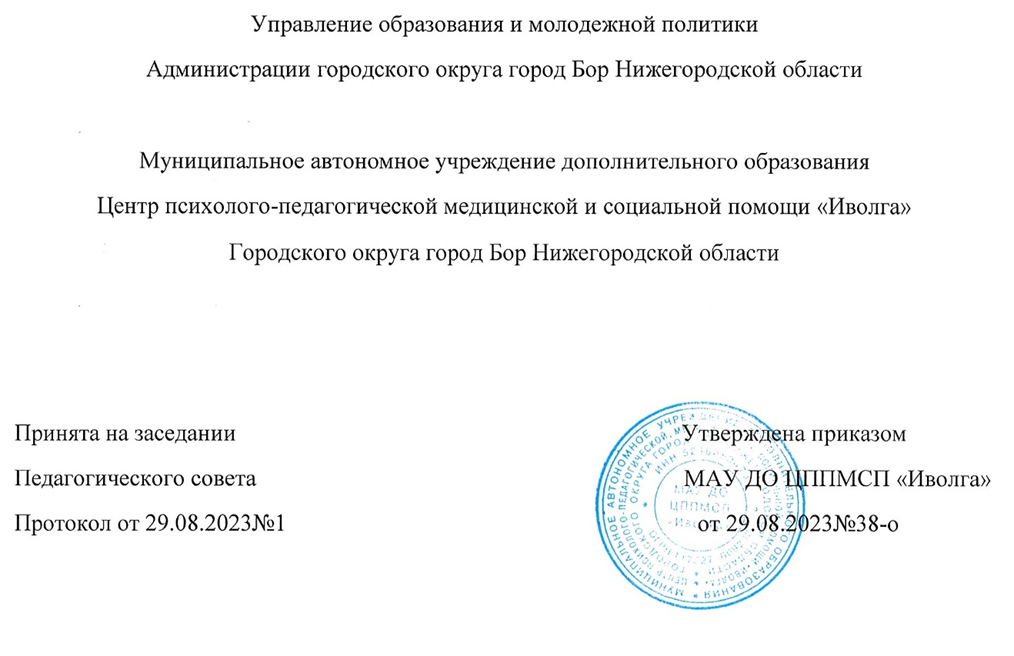 Адаптированная дополнительная общеобразовательная общеразвивающая комплексная программа для детей с НОДА «Перспектива» Для обучающихся с 5 до 14 летСрок реализации 1 годСоставители: М.М. Колотушкина, учитель - логопедЕ.А. Шевцова, учитель-логопедг.о.г. Бор 2023 г.СодержаниеПояснительная записка……………………………………………………………….3Учебный план …………………………………………..............................................13Календарный учебный график………………………………………………..…15Рабочая программа ………………………….………………………………..…164.1.Рабочая программа первого года обучения………………………………….164.2.Рабочая программа  второго года обучения..............................................................18Содержание программы…………………………………………………………20  5.1Содержание программы первого года обучения……………………....................205.2.Содержание программы второго года обучения………………………………….26Методическое обеспечение рабочей программы……………………………..32 Оценочные материалы…………………………..…………………………..……33Список литературы………………………………………………………..………41Пояснительная запискаНа современном этапе концепция интегрированного обучения и воспитания является ведущим направлением в развитии специального образования в нашей стране. Это означает равноправное включение развивающейся в условиях недостаточности (психической, физической, интеллектуальной) личности во все возможные и необходимые сферы жизни социума и самореализацию в обществе.Проблема воспитания и обучения детей с ограниченными возможностями здоровья в общеобразовательном пространстве требует гибкого подхода, так как не все дети, имеющие нарушения в развитии, могут успешно интегрироваться в среду здоровых сверстников. При детском церебральном параличе происходит раннее органическое поражение двигательных и речедвигательных систем мозга. Двигательные нарушения, ограничивающие предметно – практическую деятельность и затрудняющие развитие самостоятельного передвижения, навыков самообслуживания ставят ребёнка с ДЦП в почти полную зависимость от окружающих его взрослых. Двигательные нарушения часто сочетаются с речевыми и психическими расстройствами, эпилептиформными припадками.Нормативно-правовые документы, в соответствии с которыми разработана программа:• Федеральный закон от 29 декабря 2012 г. N 273-ФЗ «Об образовании в Российской Федерации».• Указ Президента РФ от 29 мая 2017 г. N240 «Об объявлении в Российской Федерации десятилетия детства».• Приказ Министерства Просвещения Российской Федерации от 27.07.2022 №629 «Об утверждении нового порядка организации и осуществления образовательной деятельности по дополнительным общеобразовательным программам».• Концепция развития дополнительного образования детей, утверждённая распоряжением Правительства Российской Федерации от 31.03.2022 № 678-р • Стратегия развития воспитания в Российской Федерации на период до 2025 года (утверждена распоряжением Правительства Российской Федерации от 29 мая 2015 года №966-р.• Постановление Главного государственного санитарного врача РФ от 28 сентября 2020 г. №28 «Об утверждении санитарных правил СП 2.4.3648-20«Санитарно-эпидемиологические требования к организациям воспитания и обучения, отдыха и оздоровления детей и молодежи».• СанПиН 2.4.2.3286-15 «Санитарно-эпидемиологические требования к условиям и организации обучения и воспитания в организациях, осуществляющих образовательную деятельность по адаптированным основным общеобразовательным программам для обучающихся с ограниченными возможностями здоровья».• Локальные акты МАУ ДО ЦППМСП «Иволга».Актуальность Программы продиктована необходимостью определить содержание и организационные условия детей с НОДА в системе дополнительного образования, путем увеличения пространства, в котором может развиваться личность ребёнка, обеспечивая ему «ситуацию успеха».  Дети с НОДА, так же как и нормально развивающиеся, имеют право быть принятыми в коллектив сверстников, развиваться в соответствии со своими возможностями и обретать перспективу участия в жизни общества.В специальной литературе по этой проблеме есть исследования, но, тем не менее, они недостаточно раскрывают методы и приёмы работы в коррекции нарушений при ДЦП, именно поэтому, мы считаем разработки в данном направлении актуальными.Новизна Программы заключается в применении дифференцированного подхода, который обеспечивает разнообразие содержания, предоставляя обучающимся с НОДА возможность реализовать индивидуальный потенциал развития.Отличительной особенностью данной программы является использование возможностей для педагогического творчества, создания вариативных образовательных материалов, обеспечивающих пошаговую педагогическую коррекцию, развитие способности обучающихся самостоятельно решать учебно-познавательные и учебно-практические задачи в соответствии с их возможностями.  Педагогическая целесообразность ПрограммыИнтеллектуальное развитие детей с церебральными параличами протекает в неблагоприятных условиях и часто задерживается или искажается. Интеллект при детских церебральных параличах бывает изменен по-разному: примерно 30% детей имеют недоразвитие интеллекта, у 25¬30% интеллект сохранен, а у остальных наблюдается задержка интеллектуального развития, обусловленная двигательными, речевыми и сенсорными расстройствами.У детей с церебральными параличами имеет место недоразвитие пространственного гнозиса, и нарушения зрительного восприятия. Они связаны с недостаточностью фиксации взора и конвергенции, сужением полей зрения, птозом, двоением, нистагмом и снижением остроты зрения. Hapyшения подвижности глазных яблок являются следствием пареза мышц, двигающих глазное яблоко. Нарушения слухового восприятия также имеют значение в нарушении формирования пространственного гнозиса. Подобные сенсорные нарушения в дальнейшем являются причиной нарушения внимания и неумения сосредоточиться на задании. Наличие патологических тонических рефлексов и парезов рук приводит к недоразвитию зрительно-моторной координации. Наряду с нарушением формирования пространственного гнозиса это затрудняет формирование восприятия формы и овладение умением соотносить в пространстве объемные и плоские величины. При этом страдает также и развитие схемы тела: недостаточность кинестетических ощущений, недоразвитие реакции равновесия, с большим трудом формируются представления о правом и левом, развивается расстройство способности узнавать предметы на ощупь; в последующем отмечаются трудности усвоения письма, чтения и счета.Программа осуществляется через ряд принципов:1. Принцип единства диагностики и коррекции отражает целостность процесса оказания дефектологической помощи. Этот принцип является основополагающим всей коррекционной работы, так как эффективность коррекционной работы на 90% зависит от комплексности, тщательности и глубины предшествующей диагностической работы.2. Принцип нормативности развития. Нормативность развития следует понимать, как последовательность сменяющих друг друга возрастов.3. Принцип системности развития познавательной деятельности. Этот принцип задает необходимость учета в коррекционной работе профилактических и развивающих задач.Он базируется на результатах диагностического обследования, итогом которого становится представление системы причинно-следственных связей и иерархии отношений между симптомами и их причинами.4. Деятельностный принцип коррекции. Данный принцип определяет выбор средств и способов достижения цели, пути и способы их реализации и тактику проведения коррекционной работы.5. Принцип учета возрастно-психологических и индивидуальных особенностей ребенка. Этот принцип согласует требования соответствия хода психического и личностного развития ребенка нормативному развитию, с одной стороны, и признание бесспорного факта уникальности и неповторимости конкретного пути развития личности — с другой.6. Принцип комплексности методов дефектологического воздействия. Этот принцип утверждает необходимость использования всего многообразия методов, техник и приемов из арсенала практической педагогики, и психологии.7. Принцип активного привлечения ближайшего социального окружения к участию в коррекционной программе. Принцип определяется той ролью, которую играет ближайший круг общения в познавательном развитии ребенка.8. Принцип опоры на разные уровни организации психических процессов. При составлении коррекционных программ необходимо опираться на более развитые психические процессы и использовать методы, их активизирующие.9. Принцип программированного обучения. Наиболее эффективно работают программы, состоящие из ряда последовательных операций, выполнение которых сначала с дефектологом, а затем самостоятельно приводит к формированию необходимых умений и действий.10. Принцип усложнения. Каждое задание должно проходить ряд этапов: от минимально простого — к максимально сложному. Это позволяет поддерживать интерес в коррекционной работе и дает возможность ребенку испытать радость преодоления.11. Учет объема и степени разнообразия материала. Во время реализации коррекционной программы необходимо переходить к новому объему материала только после относительной сформированности того или иного умения. Увеличивать объем материала и его разнообразие необходимо постепенно.12. Учет эмоциональной сложности материала. Проводимые игры, занятия, упражнения, предъявляемый материал должны создавать благоприятный эмоциональный фон, стимулировать положительные эмоции. Коррекционное занятие обязательно должно завершаться на позитивном эмоциональном фоне.Возраст детей, участвующих в реализации данной программы.В данной программе участвуют дети с НОДА с 5 до 14 лет.Формы и режим занятий:Продолжительность обучения составляет 36 недель, с сентября по май.Занятия проводятся 1 раз в неделю по 2 академических часаРебенок может посещать как одного специалиста, так и несколько сразу.Длительность непосредственно образовательной деятельности – 20-30 мин.Форма организации детей – индивидуальная.Цель программы – создание системы комплексной помощи детям с НОДА, осваивающим адаптированную общеобразовательную общеразвивающую комплексную программу, коррекция имеющегося патологического и предпатологического состояния, развитие сенсорно-перцептивных и интеллектуальных процессов, повышение адаптивных возможностей организма, формирование психологического базиса для полноценного развития личности ребёнка: формирование «предпосылок» мышления, памяти, внимания, восприятия, развития зрительных, слуховых и двигательных функций, развитие жизненной компетенции, интеграция в среду нормально развивающихся сверстников. Задачи программы:Обучающие:Формирование общеинтеллектуальных умений (операции анализа, сравнения, обобщения, выделение существенных признаков и закономерностей, гибкость мыслительных процессов);Развитие психологических предпосылок овладения учебной деятельностью (умение копировать образец, умение слушать и слышать учителя, т.е. умение подчиняться словесным указаниям учителя; умение учитывать в своей работе заданную систему требований);Формирование системы знаний и обобщенных представлений об окружающей действительности;Развитие познавательной активности: восприятия, памяти, мыслительных операций, коррекции внимания, развития пространственно-временных представлений.Обучение навыкам произвольного поведения.Коррекционно-развивающие:Развитие эмоционально-волевой сферы;Развитие координационных способностей;Развитие коммуникативной функции речи;Снижение эмоционального и мышечного напряжения;Развитие и совершенствование общей и мелкой моторики;Воспитательные:Формирование навыков социального общения и собственных жизненных компетенций;Развитие навыков сознательной регуляции собственного поведения в обществе.Нормативные сроки освоения Программы – 1 год.Планируемые результаты освоения программы:В результате освоения программы:-Ребенок любознателен, склонен наблюдать, экспериментировать; он обладает начальными знаниями о себе, о природном и социальном мире.-Ребенок способен к принятию собственных решений с опорой на знания и умения в различных видах деятельности.-Ребенок инициативен, самостоятелен в различных видах деятельности, способен выбрать себе занятия и партнеров по совместной деятельности.-Ребенок активен, успешно взаимодействует со сверстниками и взрослыми; у ребенка сформировалось положительное отношение к самому себе, окружающим, к различным видам деятельности.-Ребенок способен адекватно проявлять свои чувства, умеет радоваться успехам и сопереживать неудачам других, способен договариваться, старается разрешать конфликты.-Ребенок обладает чувством собственного достоинства, верой в себя.-Ребенок обладает развитым воображением, которое реализует в разных видах деятельности.-Ребенок умеет подчиняться правилам и социальным нормам, способен к волевым усилиям.-У ребенка развиты крупная и мелкая моторика, он подвижен и вынослив, владеет основными движениями, может контролировать свои движения, умеет управлять ими.-Целевые ориентиры выступают основаниями преемственности дошкольного и начального общего образования.Организационно-методические условия реализации Программы:В зависимости от содержания занятий, уровня подготовки детей с НОДА и степени их заинтересованности используются различные методы и приёмы. Метод наблюдения;Метод словесного обучения:-беседа (проверка прочности и сознательности усвоения учебного материала, развитие самостоятельности суждений);-объяснение (метод сообщения новых знаний);метод «Активного слушания»;объяснительно-иллюстративные методы;практические методы;игровые методы.Форма подведения итогов реализации Программы:Промежуточная аттестация проходит в форме зачета 2 раза в год.Материально-техническое оснащение кабинета для проведения занятий:Работа организуется в кабинете логопеда.Занятия проводятся в помещении, отвечающим санитарно-гигиеническим нормам; в сухом, с естественным доступом воздуха, легко проветриваемом, и с достаточным освещением кабинете. Учебное оборудование кабинета включает:Настенное зеркало. 3еркало для индивидуальной работы. Логопедические зонды, вата, бинт.Разрезная азбука (настенная). Касса букв (индивидуальная). Настольные игры, игрушки. Классная доска.  3вуковые и слоговые схемы слов. Стандартная таблица прописных и заглавных букв. Наглядный материал для обследования устной и письменной речи. Наглядно-иллюстративный материал по развитию речи. Учебные пособия в виде карточек-символов (графическое изображение звуков, слов, предложений), карточек с индивидуальными заданиями, альбомы для работы над звукопроизношением. Наборы цветных карандашей, пластилин, раскраски. Полотенце, мыло, бумажные салфетки. Методическая и учебная литература.Материалы, инструменты и приспособления: тетради, ручки, карандаши. Дидактические и раздаточные материалы кабинета:Учебный план адаптированной дополнительной общеобразовательной общеразвивающей комплексной программы для детей с НОДАСрок реализации программы 1 годКалендарный учебный график на 2023 - 2024 учебный год Адаптированной дополнительной общеобразовательной общеразвивающей комплексной программы для детей с НОДА4. Рабочая программа4.1. Рабочая программа логопедического направления4.2. Рабочая программа психологического направления 4.3. Рабочая программа дефектологического направления 5. Содержание программы5.1. Содержание программы первого года обучения5.2. Содержание программы психологического направления Содержание программы дефектологического направления первого года обученияМетодическое обеспечение ПрограммыПостроение образовательного процесса основывается на адекватных возрасту формах работы с детьми. Выбор форм работы осуществляется педагогом самостоятельно и зависит от степени выраженности дефектов двигательной сферы воспитанниковВ работе с детьми с ДЦП используются преимущественно игровые и интегрированные формы образовательной деятельности со сквозным сюжетом. Обучение происходит опосредованно, в процессе организации различных видов детской деятельности, с квалифицированной коррекцией недостатков в физическом и психическом развитии детей:игры дидактические, дидактические с элементами движения, сюжетно-ролевые, подвижные, психологические, музыкальные, игры-драматизации, игры имитационного характера;рассматривание и обсуждение предметных и сюжетных картинок, иллюстраций к знакомым сказкам и потешкам, игрушек, предметов.Дети с ЗПР быстро утомляются, важно иметь чёткую структуру каждого занятия. Структура занятий позволит детям держаться в рамках занятия, способствуя преодолению характерных трудностей концентрации внимания, произвольной организации деятельности. Следование структуре из занятия в занятие лучше организует детей. А также важна частая смена видов деятельности.Структура занятия:Приветствие (речевая разминка).Организационный момент. Сообщение темы и цели занятия.Работа по теме занятия: повторение предыдущего материала, подготовка к восприятию нового материала, изучение нового материала, закрепление изученного материалаИтог занятия.Оценочные материалыПромежуточная аттестация проводится 2 раза в течение учебного года.Основные диагностические методы педагога: наблюдение, игровая ситуация, беседа.Форма проведения педагогической диагностики: индивидуальная.Промежуточная аттестация проходит в форме зачета. Результаты фиксируются в протоколах и анализируются.Результативность и целесообразность работы комплексной программе для детей с нарушениями опорно-двигательного аппарата выявляется с помощью комплекса диагностических методик:Исследование речи.Исследование экспрессивной речи.ОЦЕНКА РЕЗУЛЬТАТОВ:5 баллов – адекватно передаётся значение слова, при этом постоянные звуковые замены или искажения произношения не учитываются.4 балла – при близких вербальных заменах (например, вместо «кубик- строитель», «лежит- отдыхает», «раскрашивает- рисует»).3 балла – при ответах словосочетаниями, содержащими искомое слово (после повторного предъявления инструкции), в т.ч. при употреблении сочетания глагола «делает» с искомым глаголом: «мальчик делает читает»).2 балла – при ответе после контекстной подсказки (например: «девочка нарисовала дом, а теперь раскрашивает его»).1 балл – при отказе, а также грубых вербальных заменах, в т.ч. при заменах названий предметов их функцией ( вместо «кровоть – спать» и наоборот, вместо «копает- лопата»).ОЦЕНКА РЕЗУЛЬТАТОВ:5 баллов – при составлении ребёнком грамматически правильных предложений, отражающих содержание смысла предлагаемой картинки.4 балла – при ответе словосочетанием с пропуском субъекта и объекта действия (Например: «чистит зубы» вместо «мальчик чистит зубы», «майчик езет» вместо «мальчик лезет через забор»), если не может исправить ошибку после повторного предъявления инструкции.3 балла – при пропуске предлогов и нарушении предложных отношений (например: «зайка дейво» вместо «зайка под деревом»).2 балла – при допустимом, но нетрадиционном порядке слов в предложении (например: «идить кися туе» вместо «кошка сидит на стуле», а также при употреблении 2-х простых предложений вместо одного сложного (например: «мама моет, деитька таека» вместо «мама моет посуду, а девочка вытирает тарелки».)1 балл – когда дети не могут составить предложение (молчат), а также при перечислении объектов и субъектов действия.ОЦЕНКА РЕЗУЛЬТАТОВ:5 баллов – высказывание носит развёрнутый характер, словарный запас соответствует возрасту ребёнка.4 балла – развёрнутое высказывание характеризуется ограниченностью словарного запаса, наблюдаются единичные случаи аграмматизма.3 балла – кроме бедности словарного запаса и аграмматизма встречаются нестойкие звуковые замены, амнезия слов.2 балла – признаки, характерные для балла «3», сочетаются со стойкими звуковыми заменами, амнезией слов с вербальными (смысловыми) заменами.1 балл – пересказ самостоятельно не удаётся, необходима помощь в виде наводящих вопросов, кроме всех признаков, характеризующих балл «2», наблюдаются эхолалии и персеверации.ОЦЕНКА РЕЗУЛЬТАТОВ:5 баллов – все задания выполняются правильно.4 балла – отмечаются лишь единичные ошибки.3 балла – большинство заданий выполняются с ошибками.2 балла – доступно лишь различение изолированных фонем.1 балл – испытывает затруднения при различении  изолированных фонем.ОЦЕНКА РЕЗУЛЬТАТОВ:5 баллов – все задания выполняются правильно.4 балла – ошибок нет, но в ответах отмечается замедленность, неуверенность.3 балла – ошибки в 1-2 словах.2 балла – ошибки в 3-4 словах.1 балл – ошибки в 5-6 словах.Исследование импрессивной речи.Общая оценка:Исследование мышления.Исследование наглядно- действенных форм мышления.ОЦЕНКА РЕЗУЛЬТАТОВ:5 баллов – задание выполняется правильно, самостоятельно.4 балла – задание выполняется с ошибками, но ошибки исправляются самостоятельно по ходу выполнения задания.3 балла – задание выполняется с минимальной помощью взрослого.2 балла – для выполнения задания требуется активная помощь взрослого.1 балл – задания не выполняются.Исследование вербально-логических форм мышления.ОЦЕНКА РЕЗУЛЬТАТОВ:5 баллов – задание выполняется правильно.4 балла – задание выполняется правильно, но в замедленном темпе.3 балла – задание выполняется с ошибками, ошибки исправляются  самостоятельно по ходу выполнения задания.2 балла – для выполнения задания требуется помощь взрослого.1 балл – задание не выполняется даже после обучающего эксперимента.Исследование графических навыков.10.1 Проведение прямой линии.10.2 Проведение прямой линии слева направо.10.3. Проведение прямой линии сверху вниз.10.4. Проведение линии короче данной, длиннее данной.         ________________10.5. Соединение точек.10.6. Рисование волнистых и ломаных линий.10.7. Рисование геометрических фигур (квадрат, треугольник, круг).ОЦЕНКА РЕЗУЛЬТАТОВ:5 баллов – задание выполняется правильно.4 балла – задание выполняется правильно, но в замедленном темпе.3 балла – задание выполняется с ошибками, ошибки исправляются  самостоятельно по ходу выполнения задания.2 балла – для выполнения задания требуется помощь взрослого.1 балл – задание не выполняется.По результатам обследования можно сделать выводы о сформированности или несформированности навыков:Список литературыРекомендуемая литература для педагога.Ануфриев А.Ф., Костромина С.Н. Как преодолеть трудности в обучении детей. Психодиагностические таблицы. Психодиагностические методики. Коррекционные упражнения. - М.: Ось-89, 1997. - 224 с.Гимнастика для пальчиков. Игры для развития мелкой моторики / О. В. Смолянский. - Москва : 1С-Паблишинг, 2010.Истратова О.Н. - Практикум по детской психокоррекции. Игры, упражнения, техники. 2-е изд., - Феникс, 2008.Диагностический комплект исследования особенностей развития познавательной сферы детей дошкольного и младшего школьного возрастов., Авт.-сост. Семаго Н.Я., Семаго М.М. и др. «АРКТИ», 1998Епифанцева Т. Б. и др. Настольная книга педагога-дефектолога. Ростов н/Д: Феникс, 2007.Психолого – педагогическая диагностика развития детей раннего и дошкольного возраста /Методическое пособие под ред. Е.А. Стребелевой, «Просвещение» М., 2005Круглова А. М. Тренируем память. Простые упражнения для простого запоминания. - М. Изд.: РИПОЛ классик, 2013. – 96 стр.Круглова А. М. Тренируем внимание. Простые упражнения и игры. - М. Изд.: РИПОЛ классик, 2013. – 96 стр.Круглова А. М. Как научить ребёнка писать. - М. Изд.: РИПОЛ классик, 2013. – 96 стр.Круглова А. М.  Простые упражнения для развития логического мышления- М. Изд.: РИПОЛ классик, 2013. – 96 стр.Мамайчук И. И. Психокоррекционные технологии для детей с проблемами в развитии: учебное пособие для вузов по направлению и специальностям психологии: рек. УМО вузов РФ / И. И. Мамайчук. - Санкт-Петербург: Речь, 2006.Мастюкова Е.М., Переслени Л.И., Певзнер М.С. Исследование структуры интеллектуальных нарушений у детей с церебральным параличом // Дефектология. - 1988. - № 4.Немкова С.А. и др. Детский церебральный паралич: диагностика и коррекция когнитивных нарушений: учеб.-метод, пособие / М-во здравоохранения и соц. развития Российской Федерации, Науч. центр здоровья детей РАМН, Российский нац. исслед. мед. ун-т им. Н.И. Пирогова; — М.: Союз педиатров России, 2012. — 60 с.Неретина Т. Г. Специальная педагогика и коррекционная психология: учебно-методический комплекс / Т. Г. Неретина; Моск. психолого-социальный ин-т. - Москва: Флинта : МПСИ, 2008. Николаев А. Пальчиковые игры. – М. Изд: РИПОЛ классик, 2012.  – 96 стр.Овчарова Р.В. Практическая психология в начальной школе. -- М.: ТЦ «Сфера», 1996Рябова Е.В. Адаптивная физическая культура. Комплексы упражнений для детей с ДЦП. Формы спастической диплегии и тетраплегии: практическое пособие для педагогов-дефектологов – М.: Изд. «ВЛАДОС», 2020. – 319 с.Специальная психология: Учеб. пособие для студ. высш. пед. учеб. заве;дений / В. И. Лубовский, Т. В. Розанова, Л. И. Солнцева и др.; Под ред. В. И. Лу;бовского. – 2-е изд., испр. – М.: Изд. центр «Академия», 2005. – 464 с.Стародубцева И.В., Завьялова Т.П. Игровые занятия по развитию памяти, внимания, мышления и воображения у дошкольников. М.: АРКТИ. — 2008. — 72 с.Цветкова Л.С. Нейропсихология счета, письма и чтения: нарушение и восстановление. - М.: «Юристъ», 1997. – 256 с21.Чистякова М.И. Психогимнастика / Под ред. М.И. Буянова. -- 2-е изд. - М.: Просвещение: ВЛАДОС, 1995. - 160 с.22. Шипицына Л.М., Мамайчук И.И. Детский церебральный паралич. - СПб., Изд-во "Дидактика Плюс", — 2001, 272 с.Богданова Т.Г., Корнилова Т.В. Диагностика познавательной сферы ребенка. - М., 1994Диагностика учебной деятельности и интеллектуального развития детей / Под ред. Д.Б. Эльконина, Л.А. Венгера. - М., 1981Диагностическая и коррекционная работа школьного психолога / Под ред. И.В. Дубровиной. - М., 1987Локалова Н.Л. 120 уроков психологического развития младших школьников. М., Ось-89, 2006Рекомендуемая литература для обучающихся:Архипова Е.Ф. Коррекционно-логопедическая работа попреодолению стертой дизартрии у детей М.: АСТ: Астрель, 2008. — 254. -http://www.twirpx.com/file/221733/Левченко И.Ю., Приходько О. Г. Технологии обучения ивоспитания детей с нарушениями опорно-двигательного аппарата: Учеб.пособие для студ. сред. пед. учеб. заведений. - М.: Издательский центр«Академия», 2001. — 192 с. -http://pedlib.ru/Books/6/0011/index.shtml?from_page=43Мастюкова Е. М., Ипполитова М. В. Нарушение речи у детей сцеребральным параличом: Кн. для логопеда -http://pedlib.ru/Books/5/0465/5_0465-44.shtml#book_page_topСмирнова И.А. Логопедическая диагностика, коррекция ипрофилактика нарушений речи у дошкольников с ДЦП. Алалия, дизартрия,ОНР: Учебно-методическое пособие для логопедов и дефектологов. - СПб.:ДЕТСТВО-ПРЕСС, 2004. - 320 с.С е к о в е ц С., То н к о н о г Л. и др. Коррекционно-развивающая среда для детей дошкольного возраста с нарушением опорно-двигательного аппарата. Л. — М., 2003. Денисова Д. Математика для дошкольников. Подготовительная к школе группа. - М.: Мозаика-Синтез, 2006-2010.Козлова М. Прописи в клетку с развивающими заданиями для дошкольников. От 4-х лет.  – Изд. «Экзамен», 2021 г.Петерсон, Холина: Раз - ступенька, два - ступенька... Математика для детей 6-7 лет. Часть 2. ФГОС ДО. - Издательство: Бином. Лаборатория знаний, 2021 г.Мартин З. Обучение моторным навыкам детей с ДЦП. Пособие для родителей и профессионалов.  - Издательство: Рама Паблишинг - 2015. – 336 с.Нищева Н. Весёлая пальчиковая гимнастика. Упражнения для развития мелкой моторики. ФГОС. - Издательство: Детство-Пресс, 2020. – 32 с. Коноваленко С. ДЦП: Конструктивная деятельность детей - Издательство: Книголюб, 2007. – 88 с.Интернет-ресурсы:сайт для логопедов - cvetsakura.ru/logopediesсайт для педагогов-психологов - http://cpsy.ru/index.php/specialists/pedagogu-psyhologuсайт для работы с детьми с отклонениями в развитии - defectolog.ruсайт специального психолога - http://special-psy.my1.ru/index/0-2http://www.logoped-sfera.ru/ - Логопед. Научно-методический журнал.№ п/пНаправление коррекционно-педагогической работыНазвание пособия1Развитие речевого дыхания«Кто спрятался за занавеской?»2Развитие подвижности артикуляционного аппаратаНастенное зеркалоИндивидуальное зеркалоШпатели индивидуальныеПерчатки 3Автоматизация и дифференциация звуковНаборы предметных картинок для автоматизации и дифференциации звуков в словах.Наборы парных картинок.Картинки на разные звуки.Альбомы по автоматизации звуков.Альбом «Автоматизация звука в игровых упражнениях».Рабочая тетрадь по развитию речи на звуки Р, Рь.Звуковые дорожки для автоматизации поставленных звуков.Игровые пособия по автоматизации звуковС, З, Ц, Ш, Ж, Щ, Ч, Л, Р.Дидактические игры «Парные картинки» на звуки:С-З-Ц, Ш-Ж-Щ-Ч, Р-Л.Игры для автоматизации изолированного звука, в слогах:Азбука в картинках;4Развитие фонематического слуха и звукового анализа и синтеза, подготовка к обучению грамотеЦветные звуковые круги (красные, синие, зелёные).Звуковая мозаика.Дидактическая игра «Звуковой домик»(деление слов на слоги)Магнитные буквы.Фонетические рассказы и сказки. Часть 1,2,3 ( для детей 5-7 лет) Созонова Н., Куцина Е., Хрушкова Н.200 занимательных упражнений с буквами и звуками для детей 5-6 лет Костылева Н.Ю.Кроссворды, ребусы.5Развитие лексико- грамматического строя и связной речиДидактический материал для развития лексико- грамматических категорий по лексическим темам — раздаточный материал, плакаты.Иллюстративный материал, подобранный с учётом лексических тем – в книгах. Игры в картинках с предлогами.Наборы сюжетных картинок для составления простых предложений.Наглядный материал для составления рассказов по картине, по серии картин «Что сначала, что потом». Схемы для составления описательных рассказов – мнемотаблицы.Карточки на классификацию предметов.Рассказы о временах года. Осень. Зима. Весна.Созонова Н., Куцина Е.Составляем рассказы по картинкам. Тетрадь для детей 5-6 летБортникова Е.Говорим правильно в 6-7 лет. Картинный материал к конспектам занятий по развитию связной речи в подготовительной к школе логогруппе Гомзяк О.С.6Развитие слухового вниманияЗвучащие игрушки: колокольчик, дудочка, свисток.Коробочки с сыпучими наполнителями, издающие разные звуки.7Развитие мышления, зрительного внимания, памятиСборные картинки – пазлы.Сборные картинки – кубики.Разборные игрушки: пирамидки, вкладыши.Деревянная головоломка, «Собери квадрат»Парные картинки, игра «Мемори»Счетные палочки.Лото/ Домино.Зашумлённые картинки.7Развитие мелкой моторикиШнуровки.Игры с прищепками.Трафареты для обводки и штриховки.Игры, упражнения для развития тонких движений пальцев рук и кистей.Массажеры для рук.Вкладыши тематические.Конструкторы.Графические диктанты.100 и 1 игра для развития ребенка. Г.Сташевская№МодульЧасыПромежуточная аттестацияМодуль Психологического направления684Модуль Логопедического направления6843.   Модуль Дефектологического направления684Итого20412Всего2162162023 – 2024 учебный годСентябрьСентябрьСентябрьСентябрьОктябрьОктябрьОктябрьОктябрьОктябрьНоябрьНоябрьНоябрьНоябрьДекабрьДекабрьДекабрьДекабрьДекабрьЯнварьЯнварьЯнварьЯнварьФевральФевральФевральФевральМартМартМартМартАпрельАпрельАпрельАпрельАпрельМайМайМайМайМайИюнь-Июль ИюльАвгустВсего учебных недель/часов в год2023 – 2024 учебный год01.09 – 03.0904.09 –10.0911.09 –17.0918.09 – 24.0925.09 – 01.1002.10 – 08.1009.10 – 15.1016.10 – 22.1023.10 –29.1030.10 – 05.1106.11 – 12.1113.11 – 19.1120.11 – 26.1127.11 –03.1204.12 – 10.1211.12 – 17.1218.12 – 24.1225.12 -31.1201.01– 07.0108.01 – 14.0115.01 – 21.0122.01 – 28.0129.01– 04.0205.02 – 11.0212.02 – 18.0219.02 – 25.0226.02 –03.0304.03- 10.0311.03 -17.0318.03 – 24.0325.03 – 31.0301.04 – 07.0408.04 – 14.0415.04 – 21.0422.04 – 28.0529.04 – 05.0506.05 – 12.0513.05 – 19.0520.05 – 26.0527.05-02.06Всего учебных недель/часов в годНеделя12345678910111213141516171819202122232425262728293031323334353637383940
Всего учебных недель/часов в годНеделяДДАКАККВсего учебных недель/часов в годИнд.занятия22222222222222222222222222222222222222272№п/пНаименование раздела, темыКоличество часов Количество часов Количество часов Формы контроля№п/пНаименование раздела, темывсегоТеорет.Практ.Формы контроля1Входная диагностика211Наблюдение, беседа2Входная диагностика211Наблюдение. беседа3Звук и буква А211Рабочие тетради4Звук и буква А211Рабочие тетради5Звук и буква И211Рабочие тетради6Звук и буква О211Рабочие тетради7Звук и буква О211Рабочие тетради8Звуки  и буквы А,О211Рабочие тетради9Звук и буква Ы211Рабочие тетради1010.Звук и буква Ы211Рабочие тетради11Звуки и буквы  Ы, А, О, предлоги за, перед211Рабочие тетради12Звук и буква У211Рабочие тетради13Звук и буква У211Рабочие тетради14Звуки и буквы О,У211Рабочие тетради15Звуки и буквы А,О,У,Ы,211Рабочие тетради16Промежуточная аттестация211Зачет17Звуки [м],[ мь] и буква М Предлоги на, над, под211Рабочие тетради18Звуки [м],[ мь] и буква М Предлог между211Рабочие тетради19Звуки [н],[ нь] и буква Н Предлоги на, за, перед, после211Рабочие тетради20Звук и буква Н211Рабочие тетради21Звуки [в],[ вь] и буква В211Рабочие тетради22Звуки [в],[ вь] и буква В211Рабочие тетради23Различение твердых и мягких согласных звуков (м-мь, н-нь, в-вь)211Рабочие тетради24Звуки [к],[ кь] и буква К. Твердые и мягкие согласные звуки211Рабочие тетради25Предлоги в, на, за, над, под, между, перед211Рабочие тетради26Звуки [к],[ кь] и буква К211Рабочие тетради27Звуковой анализ односложных слов без стечения согласных211Рабочие тетради28Повторение211Рабочие тетради29Звуки [п],[ пь] и буква П.211Рабочие тетради30Звуки [п],[ пь] и буква П211Рабочие тетради31Звуки [с],[ сь] и буква С211Рабочие тетради32Повторение211Рабочие тетради33Повторение211Рабочие тетради34Обобщающее занятие211Рабочие тетради35Обобщающее занятие211Рабочие тетради36Промежуточная аттестация211Зачет№п/пНаименование раздела, темыКоличество часовКоличество часовКоличество часовФормы контроля№п/пНаименование раздела, темывсегоТеорет.Практ.Формы контроля1Входная диагностика211Наблюдение2Входная диагностика211Наблюдение3Знакомство с окружающим миром211Рабочие тетради4Волшебные фигуры211Рабочие тетради5Овощи211Рабочие тетради6Наш город211Рабочие тетради7Времена года211Рабочие тетради8Осень211Рабочие тетради9Домашние животные211Рабочие тетради10Узоры вокруг нас211Рабочие тетради11Фрукты211Рабочие тетради12Предметы нашего дома211Рабочие тетради13Лесные животные211Рабочие тетради14Сказки211Рабочие тетради15Новогодний праздник211Рабочие тетради16Промежуточная аттестация в форме зачета211Зачет17Зима211Рабочие тетради18Насекомые211Рабочие тетради19Зимние узоры211Рабочие тетради20Наши эмоции211Рабочие тетради21Гнев211Рабочие тетради22Радость211Рабочие тетради23Испуг211Рабочие тетради24Удивление211Рабочие тетради25В гостях у сказки211Рабочие тетради26Ягоды211Рабочие тетради27Величина 211Рабочие тетради28Мамин праздник211Рабочие тетради29День смеха211Рабочие тетради30Букет для учителя211Рабочие тетради31Наш город211Рабочие тетради32Животные Африки211Рабочие тетради33Летние забавы211Рабочие тетради34Подведение итогов211Рабочие тетради35До свиданья211Рабочие тетради36Промежуточная аттестация в форме зачета211Зачет№п/пНаименование раздела, темыКоличество часов Количество часов Количество часов Формы контроля№п/пНаименование раздела, темывсегоТеорет.Практ.Формы контроля1Входная диагностика211Наблюдение2Входная диагностика211Наблюдение3Деревья, кустарники211Рабочие тетради4Осень211Рабочие тетради5Овощи211Рабочие тетради6Фрукты211Рабочие тетради7Овощи, фрукты, ягоды211Рабочие тетради8Грибы211Рабочие тетради9Домашние животные211Рабочие тетради10Дикие животные211Рабочие тетради11Перелетные птицы211Рабочие тетради12Признаки осени, закрепление211Рабочие тетради13Домашние птицы211Рабочие тетради14Зимующие птицы211Рабочие тетради15Зима211Рабочие тетради16Промежуточная аттестация в форме зачета211Зачет17Зимние забавы. Новый год211Рабочие тетради18Животные севера211Рабочие тетради19Части тела и лица211Рабочие тетради20Бытовые приборы211Рабочие тетради21Посуда211Рабочие тетради22Одежда. Головные уборы211Рабочие тетради23Обувь211Рабочие тетради24Профессии211Рабочие тетради25Весна. Признаки весны211Рабочие тетради26Мебель211Рабочие тетради27Мой дом211Рабочие тетради28Семья211Рабочие тетради29Город211Рабочие тетради30Транспорт211Рабочие тетради31Цветы211Рабочие тетради32Насекомые211Рабочие тетради33Рыбы211Рабочие тетради34Спорт211Рабочие тетради35Лето 211Рабочие тетради36Промежуточная аттестация в форме зачета211Зачет МесяцРазвитие речевого (фонематического) восприятияРазвитие речевого (фонематического) восприятиясентябрьТема Содержание работысентябрьЗвук и буква АЗакреплять правильное произношение звука а, умение выделять его голосом в слове. Развивать навыки звукового анализа (определение звука в слове,  места звука в слове) Познакомить с термином «гласный звук», условным обозначением фишкой красного цвета. Конструирование буквы АсентябрьЗвук и буква АЗакреплять правильное произношение звука а, умение выделять его голосом в слове Развивать навыки звукового анализа (определение звука в слове,  выделение начального ударного и безударного гласного) Познакомить с термином «гласный звук», слово, условным обозначением (-). Совершенствовать навыки словообразования (однокоренных слов: лиса, лисенок, лисий)сентябрьЗвук и буква ИЗакреплять правильное произношение звука и, умение выделять его голосом в слове. Развивать навыки звукового анализа (определение звука в слове,  места звука в слове) Закрепить представления  гласных звуках, о слове , условным обозначением. Конструирование буквы ИОктябрьЗвук и буква ОЗакреплять правильное произношение звука о, умение выделять его голосом в слове. Развивать навыки звукового анализа (определение звука в слове,  места звука в слове) Закрепить представления  гласных звуках, о слове, условным обозначением. Развивать внимание, память, графические умения и навыки.ОктябрьЗвук и буква ОЗакреплять правильное произношение звука о, умение выделять его голосом в слове Развивать навыки звукового анализа (определение звука в слове,  выделение начального ударного и безударного гласного) Познакомить с термином «предложение», совершенствовать знания о гласных звуках, слове.ОктябрьЗвуки  и буквы А,ОРазвивать навыки артикуляционно-акустической дифференциации звуков (а,о). Совершенствовать навыки звукового анализа (выделение слов с определенным звуком. Познакомить с термином «предложение» (составление схем предложений и предложений по готовым схемам), совершенствовать знания о гласных звуках, слове (условном обозначении) Закрепить понятия о буквах А,ООктябрьЗвук и буква ЫЗакреплять правильное произношение звука ы, умение выделять его голосом в слове, давать артикуляционно-акустическую характеристику. Развивать навыки звукового анализа (определение звука в слове,  выделение начального ударного и безударного гласного) Познакомить с термином «гласный звук», слово, условным обозначением (-). Совершенствовать навыки словоизменения (практическое преобразование сущ. ед и мн числа): цветы-цветок, клумбы-клумбаНоябрьЗвук и буква ЫЗакреплять правильное произношение звука ы, умение выделять его голосом в слове, давать артикуляционно-акустическую характеристику. Развивать навыки звукового анализа (определение звука в слове,  выделение начального ударного и безударного гласного) Познакомить с термином «гласный звук», слово, условным обозначением (-). Совершенствовать умение  составлять распространенные предложения, анализировать их, обозначать с помощью условно-графической схемы.НоябрьЗвуки и буквы Ы, А, О, предлоги за, передРазвивать навыки артикуляционно-акустической дифференциации звуков (а,о,ы). Совершенствовать навыки звукового анализа (выделение слов с определенным звуком). Познакомить с термином «предложение» (составление схем предложений и предложений по готовым схемам и картинкам  - из двух слов; сравнивать распространенные и нераспространенные предложения), совершенствовать знания о гласных звуках, слове (условном обозначении) Закрепить понятия о буквах А,О, У Познакомить детей с практическим применением предлогов за, перед.НоябрьЗвук и буква УЗакреплять правильное произношение звука у, умение выделять его голосом в слове, давать артикуляционно-акустическую характеристику. Развивать навыки звукового анализа (определение звука в слове,  определение его места в слове) Закреплять понятия  «гласный звук», слово, предложение, условным обозначением. Совершенствовать навыки словообразования ( однокоренные слова 6 рыба, рыбка, рыбный)НоябрьЗвук и буква УЗакреплять правильное произношение звука у, умение выделять его голосом в слове, давать артикуляционно-акустическую характеристику. Развивать навыки звукового анализа (определение звука в слове), синтаксического анализа (выделять слова из предложения (2-4 слова). Формировать умение составлять предложения по схеме, сюжетной картинке. Конструирование буквы У.НоябрьЗвуки и буквы О,УРазвивать навыки артикуляционно-акустической дифференциации звуков (0,у). Совершенствовать навыки звукового анализа (выделение слов с определенным звуком). Совершенствовать знания о гласных звуках, слове (условном обозначении) Закрепить понятия о буквах  О, У Совершенствовать навыки словообразования (однокоренные слова).ДекабрьЗвуки и буквы А,О,У,Ы,Развивать навыки артикуляционно-акустической дифференциации звуков (а,о,ы,у). Совершенствовать навыки звукового анализа (выделение слов с определенным звуком). Совершенствовать знания о гласных звуках, слове, предложении (условном обозначении). Закрепить понятия о буквах А,О, У,Ы Формировать умение составлять предложения по схеме, сюжетной картинкеДекабрьЗвуки [м],     [ мь] и буква МЗакреплять правильное произношение звуков м.мь, умение давать артикуляционно-акустическую характеристику (сравнение с гласными звуками). Познакомить с термином согласный звук,  с условным обозначением (твердый –фишка синего цвета, мягкий –зеленого) Развивать навыки звукового анализа (определение звука в слове) Конструирование буквы М.ДекабрьЗвуки [м],[ мь] и буква М Предлоги на, над, подЗакреплять правильное произношение звуков м.мь, умение давать артикуляционно-акустическую характеристику (сравнение с гласными звуками). Закрепить понятие согласный звук  с условным обозначением (твердый – фишка синего цвета, мягкий –зеленого) Совершенствовать умение  правильно использовать предлоги на, над, под. Совершенствовать навык словообразования (однокоренные слова.ДекабрьЗвуки [м],[ мь] и буква М Предлог междуЗакреплять правильное произношение звуков м.мь, умение давать артикуляционно-акустическую характеристику. Закрепить понятие согласный звук  с условным обозначением. Совершенствовать умение  правильно использовать предлог между. Расширять словарь (слова-антонимы). Формировать умение составлять предложения по схеме, сюжетной картинке.ЯнварьЗвуки [н],[ нь] и буква Н Предлоги на, за, перед, послеЗакреплять правильное произношение звуков н,нь, умение давать артикуляционно-акустическую характеристику (сравнение с гласными звуками). Закрепить понятие согласный звук, гласный звук. Слово, предложение. Совершенствовать навыки звукового анализа (выделение звука из слова). Совершенствовать умение  правильно использовать предлоги на, за, перед, послеЯнварьЗвук и буква НЗакреплять правильное произношение звуков н,нь умение давать артикуляционно-акустическую характеристику. Закрепить понятие согласный звук  с условным обозначением. Совершенствовать умение  правильно использовать изученные предлоги. Расширять словарь по лексической теме. Формировать умение составлять предложения по схеме, сюжетной картинке.ЯнварьЗвуки [в],[ вь] и буква ВЗакреплять правильное произношение звуков в.вь,  умение выделять   в слове, давать артикуляционно-акустическую характеристику (дифференциация). Развивать навыки звукового анализа. Закрепить знания о согласных звуках, условном обозначении.  Формировать умение составлять предложения по схеме, сюжетной картинке.ФевральЗвуки [в],[ вь] и буква ВЗакреплять правильное произношение звуков в.вь,  умение выделять   в слове, давать артикуляционно-акустическую характеристику (дифференциация). Развивать навыки звукового анализа (придумывание слов с заданным звуком). Закрепить знания о согласных – гласных звуках, условном обозначении.  Формировать умение составлять предложения по схеме, сюжетной картинке. Конструирование буквы В.  ФевральРазличение твердых и мягких согласных звуков (м-мь, н-нь, в-вь)Познакомить детей с условно-графической схемой состава слова (заполнение  схем фишками красного, синего и зеленого цвета). Совершенствовать навыки звукового анализа слов но, он, ау, ус; дифференциация твердых и мягких согласных, фонематического восприятия. Развивать графические умения и навыки. ФевральЗвуки [к],[ кь] и буква К. Твердые и мягкие согласные звукиЗакреплять правильное произношение звуков к,кь,  умение выделять   в слове, давать артикуляционно-акустическую характеристику (дифференциация). Развивать навыки звукового анализа (придумывание слов с заданным звуком, последовательное выделение звуков в односложных словах типа мак, сок по готовой схеме). Закрепить знания о согласных – гласных звуках, условном обозначении.  Формировать умение составлять предложения по схеме, сюжетной картинке. Конструирование буквы К.ФевральПредлоги в, на, за, над, под, между, передУточнить и дифференцировать понятие: слово-предложение. Закреплять умение правильно использовать в речи предлоги в, на, за, над, под, между, перед на основе наблюдений за расположением реальных предметов и действий с ними. Закреплять умение составлять схемы предложений.МартЗвуки [к],[ кь] и буква КЗакреплять правильное произношение звуков к,кь,  умение выделять   в слове, давать артикуляционно-акустическую характеристику (дифференциация). Развивать навыки звукового анализа (придумывание слов с заданным звуком, последовательное выделение звуков в односложных словах типа кон, конь по готовой схеме). Закрепить знания о согласных – гласных звуках, условном обозначении.  Формировать умение подбирать притяжательные местоимения мой, моя. Моё к существительным. Конструирование буквы К.МартЗвуковой анализ односложных слов без стечения согласныхЗакреплять умение проводить звукобуквенный анализ слов без стечения согласных (лук, мак) по готовой схеме. Уточнять связь между понятиями звук-буква-слово. Развивать фонематическое восприятие, абстрактное мышление, мелкую моторику.МартПовторениеСовершенствовать знания о гласных и согласных звуках и буквах. Закреплять умение последовательно выделять звуки в словах, составлять схемы слов. Развивать умение составлять схемы предложений и предложений по условно-графической схеме.МартЗвуки [п],[ пь] и буква П.Закреплять правильное произношение звуков п, пь.  умение выделять   в слове, давать артикуляционно-акустическую характеристику (дифференциация). Развивать навыки звукового анализа (придумывание слов с заданным звуком, последовательное выделение звуков в двусложных словах типа пока по готовой схеме) Закрепить знания о согласных – гласных звуках, условном обозначении.  Конструирование буквы П.АпрельЗвуки [п],[ пь] и буква ПРазвивать навыки артикуляционно-акустической дифференциации звуков. Развивать навыки звукового анализа (придумывание слов с заданным звуком, последовательное выделение звуков в односложных словах типа паук)  Совершенствовать навыки словоизменения (Р.П. имен существительных едмн числа)АпрельЗвуки [с],[ сь] и буква СЗакреплять правильное произношение звуков с,сь.  умение выделять   в слове, давать артикуляционно-акустическую характеристику (дифференциация). Развивать навыки звукового анализа (самостоятельный звуковой анализ слов суп, пол; чтение этих слов)АпрельПовторениеЗакрепить знания о согласных – гласных звуках, условном обозначении.  Совершенствовать навыки самостоятельного анализа односложных слов без стечения согласных (жук, рот, дом). Развивать навык чтения (замена гласных звуков-  фишек буквами И, А,О) Развивать абстрактное мышление, внимание, подготовить руку к письму.МайОбобщающие занятияЗакреплять знания о звуках, буквах, словах. Предложении. Совершенствовать навыки языкового (звукобуквенного и синтаксического) анализа и синтеза. Совершенствовать умения работать со схемой слов и предложений. Развивать логическое, мышление, фонематическое восприятие, мелкую моторику. МесяцТема занятийСодержаниеСентябрьЗнакомство с окружающим миромРасширение пространственного представления об окружающем миреРазвитие мелкой моторикиСентябрьВолшебные фигурыРазвитие мышления;Умение сопоставлять;Развитие мелкой моторики.ОктябрьОвощиРазвитие мелкой моторики;Развитие мышления;Формирование положительных представлений о занятияхОктябрьНаш городПространственные представления;Развитие мелкой моторики;Обучение правилам поведенияОктябрьВремена годаВидеть признаки сезонных изменений;Развитие мелкой моторки;Временные представленияОктябрьОсеньУмение видеть признаки сезонных изменений;Развитие мелкой моторки;Временные представленияНоябрьДомашние животныеСоздание благоприятной обстановки на занятиях;Расширение представления о мире животныхНоябрьУзоры вокруг насРазвитие мелкой моторики;Развитие внимания;Развитие пространственных представлений.НоябрьФруктыИзучение свойств предметовРазвитие мелкой моторикиРазвитие наглядно-образного мышленияДекабрьПредметы нашего домаРазвитие пространственных представлений;Развитие наглядно-образного мышления;Развитие мелкой моторикиДекабрьЛесные животныеРазвитие воображения;Расширение пространственных представлений;Развитие мелкой моторкиДекабрьСказкиРазвитие логического мышления;Развитие воображения;Развитие мелкой моторики;ДекабрьНовогодний праздникПредставление об окружающем мире;Развитие мелкой моторикиЯнварьЗимаВидеть признаки сезонных изменений;Развитие мелкой моторки;Временные представленияЯнварьНасекомыеРазвитие мелкой моторики;Развитие наглядно-образного мышления;Развитие пространственных представленийЯнварьЗимние узорыРазвитие мелкой моторики;Развитие наглядно-образного мышления;Развитие пространственных представленийФевральНаши эмоцииСоздание благоприятной обстановки на занятии;Привлечение внимания к эмоциональному миру человека;Развитие мелкой моторикиФевральГневразвитие коммуникативных умений и навыков;знакомство с эмоцией гнев;привлечение внимания к эмоциональному миру человека.Развитие мелкой моторики.ФевральРадостьСоздание благоприятной атмосферы на занятии;Развитие коммуникативных умений и навыков, умения работать в группе;Привлечь внимание детей к эмоциональному миру человека;Обучить выражению радости и ее распознаванию;Развитие мелкой моторикиФевральИспугРазвитие коммуникативных навыков, наблюдательностиОбучение распознаванию и выражению испуга, страха, радости, грусти, удивления.Профилактика и коррекция страхов у детей:  животных, сказочных персонажей.Развитие мелкой моторикиМартУдивлениеРазвитие коммуникативных  навыков, преодоление тактильных барьеров;Привлечение внимания к эмоциональному миру человека;Обучение распознаванию и выражению эмоций: радость, грусть, гнев, удивление;Развитие мелкой моторикиМартВ гостях у сказки Развитие коммуникативных навыков;Развитие мелкой моторикиМартЯгодыРазвитие мелкой моторикиРазвитие мышленияМартВеличинаРазвитие мелкой моторикиРазвитие наглядно-образного мышленияМартМамин праздникРазвить воображение, память, Закрепить знание содержания сказок;Развить творческое мышление.АпрельДень смехаПространственные представления;Развитие мелкой моторики;Обучение правилам поведения на улице.АпрельБукет для учителяСоздание благоприятной атмосферы на занятии;Развитие пространственных представлений;Развитие мелкой моторики.АпрельНаш городСоздание благоприятной атмосферы на занятии;Развитие мелкой моторики;Развить воображение;Развить творческое мышление.АпрельЖивотные АфрикиРасширение представления о животных;Развитие мелкой моторики;Развитие мышления, вниманияМайЛетоРасширение представления о признаках лета, летних играх;Развитие мелкой моторики;Развитие мышления, вниманияПодведение итоговДиагностика зрительной памяти; Диагностика мышления (мыслительная операция анализ, исключение, обобщение);Диагностика внимания (концентрация, распределение);Диагностика и развитие коммуникативных навыков.Диагностика слуховой памяти; Диагностика мышления (исключение, зрительный синтез, установление причинно-следственных связей);Диагностика внимания (слуховая инструкция, концентрация, переключение);Диагностика и развитие коммуникативных навыков.МесяцТема занятийСодержание работы по развитию высших психических функций в играх и упражненияхСентябрьДеревья. Кустарники«Четвертый лишний». «Сравни куст, дерево». «Подбери пару» (с какого дерева лист, плод). «Продолжи ряд» (цветовая и видовая закономерность). «Раскрась листочки». «Перепутанные картинки». «Нарисуй по точкам». «Найди такой же». «Разложи листья» (пространственная ориентировка). «Какого листочка не стало?». «Запомни и повтори цепочку» (слова, картинки).СентябрьОсень«Разложи по порядку». «Сравни картинки» (лето, ранняя осень).«Что сначала, что потом» (по символам). «Наряди дерево» (лето, ранняя осень). «Хорошо — плохо» (ранняя осень: хорошо, потому что..., плохо, потому что...).ОктябрьОвощи«Разложи по группам». «Четвертый лишний» (тонкая дифференциация: место произрастания, варианты употребления в пищу, способ сбора). «Отгадай» (составление загадок — символические признаки с отрицанием и без него).«Изготовление овощных салатов».ОктябрьФрукты«Разложи плоды по группам» (по цвету, форме, величине) и подбери символы к плодам (работа с символами). «Сад — огород». «Четвертый лишний». «Перепутанные картинки». «Разрезные картинки». «Нелепица». «Чего не стало?». «Что изменилось». «Запомни слова в тексте». «Дорисуй».ОктябрьОвощи – фрукты – ягоды«Разложи плоды по группам» (по цвету, форме, величине) и подбери символы к плодам (работа с символами). «Сад — огород». «Четвертый лишний». «Перепутанные картинки». «Разрезные картинки». «Нелепица». «Чего не стало?». «Что изменилось». «Запомни слова в тексте». «Дорисуй».ОктябрьГрибы«Четвертый лишний». «Собери картинку». «Разложи по группам» (съедобное — несъедобное). «Узнай гриб» (по контуру, по тени). «Подбери пару» (дерево — гриб). «Дорисуй грибок». «Чего не стало?». «Подбери часть» (ножка — шляпка). «Где гриб растет?»НоябрьДомашние животные«Подбери пару» (дикое — домашнее). «Подбери сказки» (названия сказок, где встречается домашнее животное). «Назови животных» (наложенные изображения).НоябрьДикие животные«Лесные характеры» (кто самый хитрый; … сильный;... трусливый?). «Угадай, кто я?» (мимика, пантомима). «Любимое животное» (нарисовать или выбрать картинку и рассказать).«Веселое лекарство» (развитие творческого воображения:- еж сломал иголки;- у волка разболелись зубы;- у лося сломались рога).«Назови сказку, в которой встречается … (название животного)». «Чем гордятся звери?» (диалоги о преимуществах внешнего вида и образа жизни).НоябрьПерелётные птицы«Узнай по контуру». «Узнай по части». «Четвертый лишний». «Узнай кто летит» (символ способа перелета). «Кто как кричит?». «Улетают — не улетают». «Соедини точки». «Запомни ряд» (вербально и по картинкам). «Кто где?» (пространственное расположение птиц с отрицанием: справа, но не гусь; слева, но не с длинной шеей).Логические вопросы типа: чего больше, птиц или крыльев?Разбор смысла пословиц и примет.НоябрьПризнаки осени. ЗакреплениеРассказ-коллизия «Книга про осень». «Выложи в ряд». «Что было бы, если бы...?» (периоды осени). «Запомни картинки». «Подбери картинки-символы к периоду осени». «Кто больше?» (подбор слов к периоду осени). «Хорошо — плохо».Декабрь Домашние птицы«Четвертый лишний» (тонкая классификация). «Птичья столовая». «Подбери маму детенышу». «Какое слово не подходит?» (гусь, гусиный, густой, гусята). «Плавает — не плавает». Толкование смысла пословиц: «Яйца курицу не учат», «Как с гуся вода».Декабрь Зимующие птицы«Разговор птиц» (дети разыгрывают диалоги перелетных и зимующих птиц, доказывая преимущества своего образа жизни). «Кто как передвигается?». «Птичья столовая» (придумывают рецепты блюд для птиц). «Нелепицы». «Узнай, какая птица прилетела на кормушку». «Учись сравнивать» (сравнить по образу жизни и повадкам, например: кто раньше улетит?). Рассказы со скрытым смыслом: «Вороны и голуби», «Умная галка».Декабрь Зима«Запахи природы» (развитие творческого воображения: с закрытыми глазами представить, чем пахнет снег, лед и т.д.). «Что за чем» (зимние месяцы). «Что сначала, что потом». «Сравни» (зима — поздняя осень). «Нелепицы». Логические вопросы по теме, например: что длиннее — зима или зимние месяцы?Декабрь Зимние забавы.Новый год«Сравни елки» (живая и искусственная). «Хорошо — плохо» (нарядная елка — это хорошо или плохо?). Составление модели «круглого» года: «Собери год» (из бусинок, пуговиц определенного цвета, соответствующего времени года). «Найди лишнее слово» (зима, весна, декабрь, осень и т.п.). «Найди на модели месяц, в котором ты родился».ЯнварьЧасти тела и лицаОбведи человека по контуру, по порядку.Повтори название части тела.Найди десять отличий между девочками (сравни уши, подбородки, брови ,плечи другие части тела)Игры на восприятие цвета, формы, размера:На какие геометрические фигуры похожи части тела и лица (на круг -голова, на треугольник - нос). Что справа от тебя, что слева?4-й лишний: части тела - части лица.Объясни значение выражений: пропустить мимо ушей.ЯнварьБытовые приборы«Перепутанные картинки». «Четвертый лишний». «Подбери пару». «Дорисуй». «Продолжи ряд». «Запомни в тексте». «Опасные ситуации» (какая ошибка была допущена?). «Сравни действия» (выявление тонкости значения слов: варить — подогревать, мыть — стирать, чистить — пылесосить).Февраль Посуда«Сложи картинку». «Четвертый лишний». «Разложи по группам». «Добавь слово» (варят в …, жарят на …). «Убавилось, прибавилось». «Что без чего?». «Нарисуй по точкам». «Подбери пару». «Чего не хватает?». «Сравни предметы». «Продолжи ряд». «Найди недостающий предмет».Классификация – кухонная-столовая – чайная.Февраль Одежда. Головные уборы«Что сначала, что потом» (процесс изготовления одежды через символы). «Найди отличия» (выявления тонких различий в паре похожих предметов: шорты — брюки, кофта — свитер, пальто — шуба, шапка — шляпа). «Раскрась пары» (что носят парой?). «Угадай, сколько человек» (по количеству одежды, обуви, головных уборов). «Сходные по назначению» (кофта — джемпер — свитер, носки — гольфы — колготки).Февраль Обувь«Четвертый лишний». «Что без чего?». «Сложи картинку». «Часть -  целое» (каблук — часть...). «Найди пару». «Найди такой же...». «Сравни...». «Дорисуй (закончи) рисунок». «Соедини точки». «Продолжи ряд». «Запомни ряд слов» (картинок).Февраль Профессии«От каких профессий произошли фамилии?». «Сравни» (художник и маляр, столяр и плотник, медсестра и врач, швея и сапожник). «Подбери пару» (орудия труда — профессия). «Нелепицы». «Что лишнее?» (маляр, кисть, молоток, краска). «Спутанные картинки». «Узнай по тени». «Кому что нужно?».Март Весна. Признаки весны«Письмо любви» (для мамы). «Исправим наши ошибки» (что я сделал неправильно для мамы?). «Собери картинку» (сложный сюжет). «Мамина улыбка» (что ты чувствуешь, когда мама сердится, улыбается, грустит?).Март Мебель«Четвертый лишний». «Что без чего?». «Расставь мебель по комнате». «Перепутанные картинки». «Узнай по части». «Часть — целое» (вербальный вариант: дверь — часть комнаты, дверь — часть шкафа). «Запомни ряд» (слуховой, зрительный варианты). «Подбери по форме» (соотнесение мебели с формой).Март Мой  дом«Четвертый лишний». «Что без чего?». «Расставь мебель по комнате». «Перепутанные картинки». «Узнай по части». «Часть — целое» (вербальный вариант: дверь — часть комнаты, дверь — часть шкафа). «Запомни ряд» (слуховой, зрительный варианты). «Подбери по форме» (соотнесение мебели с формой).Март Семья«Кто кому кем приходится?». «Мы и наши родители» (набор проблемных ситуаций, где 1-я подгруппа детей - «родители», 2-я подгруппа - «дети»). «Семейные проблемы» (чем может помочь ребенок, если... заболела бабушка, мама уехала в командировку и т.п.) «Когда я был маленький...» (семейные истории). «Назови выборочно» (только имя, только отчество, только фамилию). «Кто из них твои родственники?» (мама, соседка, подружка, бабушка). «Исправь предложение» (Я бабушкина внучка. Папа старше дедушки). Разбор смысла пословиц о семье: «Вся семья вместе, и душа на месте», «Где любовь да совет, там и горя нет».Апрель Город«Сравни деревню и город по картинкам». «Выложи из палочек дома» (деревенский и городской). «Найди свой город» (фотографии с видами разных городов). «Что изменилось» (городская улица). «Что лишнее?» (парк, цирк, лес). «Что больше?» (назвать учреждения города). «Исправь предложение» (Мы живем на домах и т.п.)Апрель Транспорт«Наложенные изображения». «Что без чего?» «Кто чем управляет?». «Найди пару». «Выложи ряд» (по скорости — что едет быстрее, что медленнее). «Запомни картинки» (развитие памяти). «Что сначала, что потом?». «Что изменилось?». «Сравни» (самолет и птица). «Закончи предложение» (летчик летает на...; у машины не ноги, а...; ночью в гараже спят...). «О чем говорит сигнал светофора?». Развитие пространственной ориентировки: какие машины едут вправо, какие влево (по картинке).Апрель Цветы«Что сначала, что потом?» (рост цветка). «Четвертый лишний». «Где растет?». «Собери из частей». «Собери букет» (соотношение величины, цвета).Апрель Насекомые«Что сначала, что потом?» (развитие насекомых). «Четвертый лишний». «Узнай по части». «Сравни насекомых». «Разложи по группам» (вредные-полезные, летающие-ползающие). «Запомни в тексте». «Подбери пару к слову» (мед-пчела, цветок-бабочка) — развитие смысловой памяти.МайРыбы«Дорисуй то, чего не хватает». «Узнай по форме». «Найди одинаковые». «Разложи по группам» (кто где живет). «Четвертый лишний». «Подбери пару» (птица — небо, рыба - …). «Запомни ряд» (вербально). «Какую рыбу поймал рыбак?». Толкование образных выражений: «Бьется, как рыба об лед»; «Молчит, как рыба».МайСпорт«Наложенные изображения». «Что без чего?» «Кто чем управляет?». «Найди пару». «Выложи ряд» «Запомни картинки» (развитие памяти). «Что сначала, что потом?». «Что изменилось?». «Сравни». «Закончи предложение». «О чем говорит сигнал светофора?». Развитие пространственной ориентировки.МайЛето«Наложенные изображения». «Что без чего?» «Кто чем управляет?». «Найди пару». «Выложи ряд» «Запомни картинки» (развитие памяти). «Что сначала, что потом?». «Сравни». «Закончи предложение». Развитие пространственной ориентировки.№ЗаданиеОценкав баллахХарактервыполнениязадания(качественнаяхарактеристика).8.1Называние предметов и действия. (Ребёнкупредлагается назвать изображённые на картинках предметы и действия в условиях предъявления картинок по одной).Существительные:1                         2                           3мама                   лук                  черепахадом                     корова            бутылкамяч                     автобус           милиционерпальто                волк                халаткубики               кастрюля        иглаГлаголы:идёт                    читает                 естлежит                  стоит                  пьётбежит                  пишет                подметаетсмеётся               вырезает            завязываетплывёт                раскрашивает    копает№ЗаданиеОценкав баллахХарактервыполнениязадания(качественнаяоценка)8.2Состояние фраз. (Исследование возможности комбинирования слов во фразы и качества грамматического структурирования).Ребёнку предлагается описать предложенную картинку («Что здесь нарисовано?»).Список фраз:1.Девочка моет посуду.2.Мальчик чистит зубы.3.Кошка ловит мышку.4.Кошка поймала мышку.5.Заяц сидит за деревом.6.Кошка сидит на стуле.7.Мальчик лезет через забор.8.Мальчик входит в дом.9.Мальчик выходит из дома.10.Девочка пришивает зайцу ухо.11.Мальчик чистит ковёр пылесосом.12.Оля даёт Кате красные шары.13.Мама и дочка вешают бельё на верёвку.14.Мама моет посуду, а дочка вытирает тарелки.№ЗаданиеОценкав баллахХарактер выполнениязадания (качественнаяоценка).8.3Составление рассказа по сюжетной картинке. (Исследование уровня развития и качества связной речи). Ребёнку предлагается рассказать, что изображено на сюжетной картинке.№ЗаданиеДефектные звуки8.4Исследование произношения всех групп звуков изолированно, в словах (с, з, ц, ш, ж, ч, щ, т, д, н, в, ф, параллельно исследуется произношение парных мягких звуков).№ЗаданиеОценкавбаллахХарактер выполнениязадания(качественная оценка).8.5АИсследование фонематического слуха. Пробы на повторение парных фонем, а также серий из трёх звуков и простых слогов: а-о-у, б-р-к, п-б-п, д-т-д, би-ба-бо, ба-би-бо и т.д.№ЗаданиеОценка в баллахХарактер выполнения задания (качественнаяоценка).8.6БОпознавание звука в слове. Распределить предъявленные картинки (6 шт) на группы в соответствии с заданными звуками (разложи в одну сторону картинки  на «С», в другую на «Ш» и т.д.8.7ВОпознание позиции звука в слове. Услышать и сказать, где находится звук (6 слов): в начале; в середине; в конце.№ЗаданиеОценкаВ баллахХарактер выполнения задания (качественная оценка).8.8Понимание значений слов, обозначающих предметы и действия. Перед ребёнком последовательно выкладывается 10 картинок, которые сначала предлагается рассмотреть, а затем показать названную.СуществительныеГлаголыЯблокоЕстСобакаИграетВедроЧиститШарфПоливаетМышкаЧитаетМишкаСчитаетТраваКатаетДроваКачаетВарежкиМоетПерчаткиСтирает№ЗаданиеОценкав баллахХарактер выполнениязадания(качественнаяоценка)9.1Классификация объектов по одному признакуМатериал: набор из 24 карточек с изображением геометрических фигур (по 6 шт.кругов, квадратов, треугольников, ромбов), 3-х цветов(красный, жёлтый, синий), 2-х величин(большие, маленькие). Перед ребёнком выкладывают 2 ряда карточек по 2 фигуры одного цвета и просят продолжить классификацию (должно получиться 3 ряда фигур, различающихся по цвету). Инструкция: «Продолжай раскладывать карточки подходящие с подходящими»).9.2Классификация объектов по двум признакам(соотнесение формы и величины).Материал:Таблица, расчерченная на квадраты, в вертикальном ряду которой обозначены выпуклые неокрашенные геометрические формы, а в верхнем ряду- постепенно уменьшающиеся по величине круги (5 кругов диаметром от 9 до 5 см.).Набор геометрических фигур, каждая из которых представлена 5 последовательно изменяющимися величинами в соответствии с образцами. Перед ребёнком раскладываются первые 3 карточки и предлагают продолжить работу.Общая оценка№ЗаданиеОценкав баллахХарактер выполнениязадания (качественнаяоценка).9.3Сравнение и различение понятийМатериал: пары слов. Инструкция: «Я назову 2 предмета, а ты скажи чем они похожи и чемотличаются».9.4Классификация предметов.Материал: набор карточек с предметными изображениями, предполагающими категориальную классификацию(игрушки, одежда, животные посуда,мебель,транспортИнструкция: «Разложи эти карточки на столе-что к чему подходит»(названия групп и их количество не указывается).9.5Исключение предметов.Материал: набор карточек, на каждой из которых изображено по 4 предмета. Три изображения относятся к одной категории,4-ое не относится к этой категории. Инструкция: «На каждой карточке изображены 4 предмета. Три из них между собой сходны, их можно назвать одним словом, а 4-ый к ним не подходит. Найди этот неподходящий предмет; скажи, почему он не подходит к остальным и как можно назвать остальные 3 предмета».9.6.Установление последовательности событий.Материал: серии сюжетных картин (от3-х до 6-ти картинок в серии). Инструкция: «На картинках одно и то же событие. Нужно разобраться с чего всё началось, что было дальше и чем закончилось».Оценка по разделу:Общая оценка:БаллыУровниНавыки сформированы полностьюНавыки в стадии формированияНавыки не сформированы